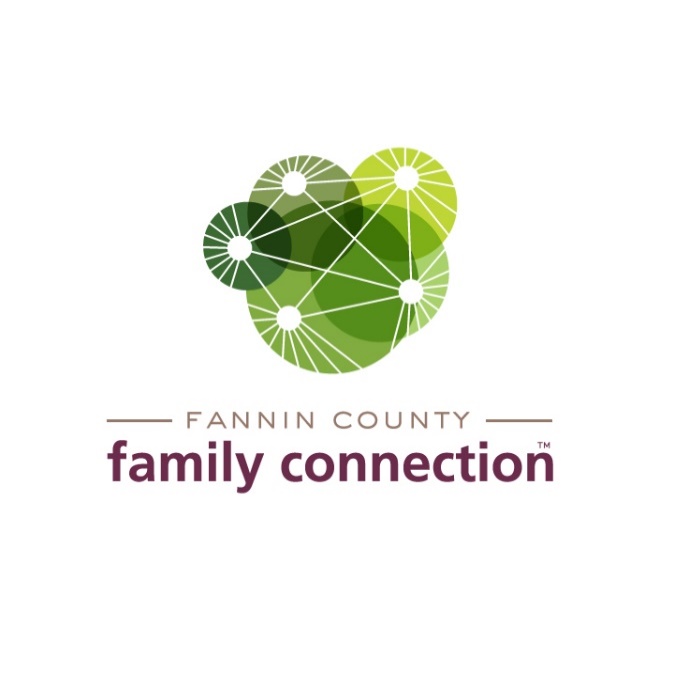 EXECUTIVE BOARD MEETINGAGENDAFebruary 10, 2022   2:00 PMCALL TO ORDERREVIEW MINUTES FROM LAST MEETING – January 13, 2022COMMITTEE REPORTSFinance – Tom NiswanderFinance Report as of 1/31/22Banking Signatory ResolutionResolution for Establishment and Maintenance of Trading AccountsCapital Projects UpdateStrategy Team Reports Mental Health Awareness – Anna SpeessenPoverty Awareness – Sherry MorrisCommittees & Task Forces Volunteer – Tom NiswanderDonor – Tom NiswanderCollaborative – Sherry EchelbergerThis time is for brief conversation and scheduling of future task force meetings.  Findings for all task forces are due in 90 days.  Reports will be reviewed at that time.FEED FANNIN REPORT
DIRECTOR’S REPORTMonthly StatisticsUpcoming Event Dates:February 14-17, 2022 – Volunteer Appreciation table set up in PantryMarch 2, 2022 – CollaborativeMarch 3, 2022 – Leadership Fannin Social Services Day, FCFC HostingMarch 9, 2022 – Internal deadline for Annual PlanMarch 16, 2022 – Poverty SimulationBuilding a Region of Resilience Grant Report (Pittulloch Grant)New Opportunities for Kinship Care funding in Fannin